Α Ν Α Φ Ο Ρ ΑΑ Ν Α Λ Η Ψ Η ΣΥ Π Η Ρ Ε Σ Ι Α ΣΑτομικά ΣτοιχείαΕπώνυμο: ........................................................Όνομα:      .......................................................Όνομα πατέρα: ................................................Όνομα μητέρας: ..............................................Δ/νση κατοικίας: ..............................................                           .........................Τ.Κ. .............Τηλέφωνα επικοινωνίας: (σταθερό) ..........................................................(κινητό) ..............................................................Δ/νση ηλεκτρ. ταχυδρομείου (e mail):...........................................................................Υπηρεσιακά στοιχείαΑ.Φ.Μ. ..........................................      Ειδικότητα: ........................................................Κλάδος:    ΠΕ ...........Θέση Υπηρέτησης:.............................................................................................................,   ..... / ...... / 20 ….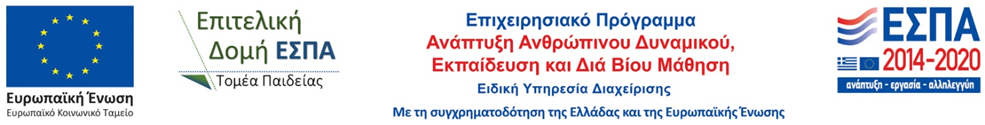 ΠΡΟΣ:  κ.Διευθυντή               της Διεύθυνσης               Α/θμιας Εκπ/σης Αρκαδίας              28ης Οκτωβρίου 29 (3ος όροφος),                Τρίπολη              22131-ΤΡΙΠΟΛΗ   Σάς αναφέρω ότι σήμερα ………………….......…. / …. / 20..…  παρουσιάστηκα και ανέλαβα κανονικά υπηρεσία στα γραφεία της Δ/νσης Α/θμιας Εκπ/σης Αρκαδίας.Ο/Η εκπαιδευτικός.............................................(Ονοματεπώνυμο)